Published Media Links: (ANI-BS-PTI-PNN) https://aninews.in/news/business/business/21st-asian-business-amp-social-forum-2023-amp-the-healthier-india-conclave-202320230925172808/https://www.business-standard.com/content/press-releases-ani/21st-asian-business-social-forum-2023-the-healthier-india-conclave-2023-123092501156_1.htmlhttps://theprint.in/ani-press-releases/21st-asian-business-social-forum-2023-the-healthier-india-conclave-2023/1777172/https://www.zee5.com/articles/21st-asian-business-social-forum-2023-the-healthier-india-conclave-2023https://www.latestly.com/agency-news/business-news-21st-asian-business-social-forum-2023-the-healthier-india-conclave-2023-5439456.htmlhttps://www.lokmattimes.com/business/21st-asian-business-social-forum-2023-the-healthier-india-conclave-2023/https://www.dailyprabhat.com/21st-asian-business-social-forum-2023-the-healthier-india-conclave-2023/https://www.htsyndication.com/asian-news-international/article/21st-asian-business-and-social-forum-2023-and-the-healthier-india-conclave-2023/75471911https://news.webindia123.com/news/articles/Business/20230925/4122786.htmlhttps://mantras.tv/2023/09/25/21st-asian-business-social-forum-2023-the-healthier-india-conclave-2023/https://jionews.com/home/article/5/1010407537/21st-Asian-Business-Social-Forum-2023-The-Healthier-India-Conclave-2023https://m.dailyhunt.in/news/india/english/daily+prabhat-epaper-dlyprbte/21st+asian+business+social+forum+2023+the+healthier+india+conclave+2023-newsid-n541116048?sm=Yhttps://m.dailyhunt.in/news/india/english/lokmattimes+english-epaper-lokmaten/21st+asian+business+social+forum+2023+the+healthier+india+conclave+2023-newsid-n541102338?sm=Yhttps://m.dailyhunt.in/news/india/english/ani+english-epaper-anieng/21st+asian+business+social+forum+2023+the+healthier+india+conclave+2023-newsid-n541098564?sm=Yhttps://m.dailyhunt.in/news/india/english/the+print-epaper-theprint/21st+asian+business+social+forum+2023+the+healthier+india+conclave+2023-newsid-n541120332?sm=Yhttps://m.dailyhunt.in/news/india/english/republic+news+india-epaper-dhfacc36dfce9c4bb68db0e89d033c921b/21st+asian+business+social+forum+2023+the+healthier+india+conclave+2023-newsid-dhfacc36dfce9c4bb68db0e89d033c921b_04b23e005b9c11ee9fff233d9827e1f7?sm=Yhttps://republicnewsindia.com/21st-asian-business-social-forum-2023-the-healthier-india-conclave-2023/https://theindianbulletin.com/21st-asian-business-social-forum-2023-the-healthier-india-conclave-2023/https://rdtimes.in/21st-asian-business-social-forum-2023-the-healthier-india-conclave-2023/https://indiansentinel.in/21st-asian-business-social-forum-2023-the-healthier-india-conclave-2023/https://abhyudaytimes.com/21st-asian-business-social-forum-2023-the-healthier-india-conclave-2023/https://nationalage.com/21st-asian-business-social-forum-2023-the-healthier-india-conclave-2023/https://hindustansaga.com/21st-asian-business-social-forum-2023-the-healthier-india-conclave-2023/https://indiathrive.com/21st-asian-business-social-forum-2023-the-healthier-india-conclave-2023/https://letindiashine.com/21st-asian-business-social-forum-2023-the-healthier-india-conclave-2023/https://indianscoops.com/21st-asian-business-social-forum-2023-the-healthier-india-conclave-2023/https://bharatherald.com/21st-asian-business-social-forum-2023-the-healthier-india-conclave-2023/https://times-bulletin.com/21st-asian-business-social-forum-2023-the-healthier-india-conclave-2023/https://pioneernews.co.in/21st-asian-business-social-forum-2023-the-healthier-india-conclave-2023/https://thefortuneindia.com/21st-asian-business-social-forum-2023-the-healthier-india-conclave-2023/https://youthnewsexpress.com/21st-asian-business-social-forum-2023-the-healthier-india-conclave-2023/https://indiainfluencive.com/21st-asian-business-social-forum-2023-the-healthier-india-conclave-2023/https://thetelegraphnews.com/21st-asian-business-social-forum-2023-the-healthier-india-conclave-2023/https://news-outlook.com/21st-asian-business-social-forum-2023-the-healthier-india-conclave-2023/https://prevalentindia.com/21st-asian-business-social-forum-2023-the-healthier-india-conclave-2023/https://newsmint24.com/21st-asian-business-social-forum-2023-the-healthier-india-conclave-2023/https://press-journal.com/21st-asian-business-social-forum-2023-the-healthier-india-conclave-2023/https://newshead.in/21st-asian-business-social-forum-2023-the-healthier-india-conclave-2023/https://indianews24.co/21st-asian-business-social-forum-2023-the-healthier-india-conclave-2023/https://rkdlive.com/21st-asian-business-social-forum-2023-the-healthier-india-conclave-2023/https://thenationalreader.com/21st-asian-business-social-forum-2023-the-healthier-india-conclave-2023/https://scrollnews.in/21st-asian-business-social-forum-2023-the-healthier-india-conclave-2023/https://newsmirror.co.in/21st-asian-business-social-forum-2023-the-healthier-india-conclave-2023/https://countryfirst.co.in/21st-asian-business-social-forum-2023-the-healthier-india-conclave-2023/https://newsstreamline.com/21st-asian-business-social-forum-2023-the-healthier-india-conclave-2023/https://metrocitynews.in/21st-asian-business-social-forum-2023-the-healthier-india-conclave-2023/https://onlinenewsx.com/21st-asian-business-social-forum-2023-the-healthier-india-conclave-2023/https://tribunenewsline.co/21st-asian-business-social-forum-2023-the-healthier-india-conclave-2023/https://vibgyortimes.com/21st-asian-business-social-forum-2023-the-healthier-india-conclave-2023/https://samaynews.co.in/21st-asian-business-social-forum-2023-the-healthier-india-conclave-2023/https://themediumnews.com/21st-asian-business-social-forum-2023-the-healthier-india-conclave-2023/https://indiaupturn.com/21st-asian-business-social-forum-2023-the-healthier-india-conclave-2023/https://newsraconteur.com/21st-asian-business-social-forum-2023-the-healthier-india-conclave-2023/https://theradiantnews.com/21st-asian-business-social-forum-2023-the-healthier-india-conclave-2023/https://24x7headlinestoday.com/21st-asian-business-social-forum-2023-the-healthier-india-conclave-2023/https://thenewshorizon.co.in/21st-asian-business-social-forum-2023-the-healthier-india-conclave-2023/https://beupdatedaily.com/21st-asian-business-social-forum-2023-the-healthier-india-conclave-2023/https://newsindiaplus.com/21st-asian-business-social-forum-2023-the-healthier-india-conclave-2023/https://newstrackplus.com/21st-asian-business-social-forum-2023-the-healthier-india-conclave-2023/https://123incredibleindia.com/21st-asian-business-social-forum-2023-the-healthier-india-conclave-2023/https://trendbuzznews.com/21st-asian-business-social-forum-2023-the-healthier-india-conclave-2023/https://thenewsguru.xyz/21st-asian-business-social-forum-2023-the-healthier-india-conclave-2023/https://english.bharatmirror.com/21st-asian-business-social-forum-2023-the-healthier-india-conclave-2023/https://newzonn.com/21st-asian-business-social-forum-2023-the-healthier-india-conclave-2023/https://worldgazettenews.com/21st-asian-business-social-forum-2023-the-healthier-india-conclave-2023/https://thenewswatch.in/21st-asian-business-social-forum-2023-the-healthier-india-conclave-2023/https://northeastindia.live/21st-asian-business-social-forum-2023-the-healthier-india-conclave-2023/https://gujaratjournal.in/21st-asian-business-social-forum-2023-the-healthier-india-conclave-2023/https://mymaharashtra.co.in/21st-asian-business-social-forum-2023-the-healthier-india-conclave-2023/https://newsbluntly.com/21st-asian-business-social-forum-2023-the-healthier-india-conclave-2023/https://enewsbyte.com/21st-asian-business-social-forum-2023-the-healthier-india-conclave-2023/https://news99.site/21st-asian-business-social-forum-2023-the-healthier-india-conclave-2023/https://newsbag.online/21st-asian-business-social-forum-2023-the-healthier-india-conclave-2023/https://telanganapost.co.in/21st-asian-business-social-forum-2023-the-healthier-india-conclave-2023/https://haryanareports.com/21st-asian-business-social-forum-2023-the-healthier-india-conclave-2023/https://wowentrepreneurs.com/21st-asian-business-social-forum-2023-the-healthier-india-conclave-2023/https://www.telanganajournal.in/news/21st-asian-business-social-forum-2023-the-healthier-india-conclave-202320230925172801/https://www.gujaratvarta.com/news/21st-asian-business-social-forum-2023-the-healthier-india-conclave-202320230925172801/https://www.andhrapradeshmirror.com/news/21st-asian-business-social-forum-2023-the-healthier-india-conclave-202320230925172801/https://www.westbengalkhabar.in/news/21st-asian-business-social-forum-2023-the-healthier-india-conclave-202320230925172801/https://www.delhilivenews.in/news/21st-asian-business-social-forum-2023-the-healthier-india-conclave-202320230925172801/https://www.vanakkamtamilnadu.com/news/21st-asian-business-social-forum-2023-the-healthier-india-conclave-202320230925172801/https://www.gujaratsamachar.news/news/21st-asian-business-social-forum-2023-the-healthier-india-conclave-202320230925172801/https://www.jharkhandtimes.in/news/21st-asian-business-social-forum-2023-the-healthier-india-conclave-202320230925172801/https://www.karnatakalive.in/news/21st-asian-business-social-forum-2023-the-healthier-india-conclave-202320230925172801/https://www.rajasthankikhabar.com/news/21st-asian-business-social-forum-2023-the-healthier-india-conclave-202320230925172801/https://www.uptoday.news/news/21st-asian-business-social-forum-2023-the-healthier-india-conclave-202320230925172801/https://www.himachalpatrika.com/news/21st-asian-business-social-forum-2023-the-healthier-india-conclave-202320230925172801/https://www.chhattisgarhtoday.in/news/21st-asian-business-social-forum-2023-the-healthier-india-conclave-202320230925172801/https://www.punjablive.news/news/21st-asian-business-social-forum-2023-the-healthier-india-conclave-202320230925172801/https://www.kashmirnewsline.in/news/21st-asian-business-social-forum-2023-the-healthier-india-conclave-202320230925172801/https://www.madhyapradeshchronicle.com/news/21st-asian-business-social-forum-2023-the-healthier-india-conclave-202320230925172801/https://www.maharashtrasamachar.com/news/21st-asian-business-social-forum-2023-the-healthier-india-conclave-202320230925172801/https://www.kashmirbreakingnews.com/news/21st-asian-business-social-forum-2023-the-healthier-india-conclave-202320230925172801/https://www.indianeconomicobserver.com/news/21st-asian-business-social-forum-2023-the-healthier-india-conclave-202320230925172801/https://www.bihar24x7.com/news/21st-asian-business-social-forum-2023-the-healthier-india-conclave-202320230925172801/https://www.northeasttimes.in/news/21st-asian-business-social-forum-2023-the-healthier-india-conclave-202320230925172801/https://www.bihartimes.news/news/21st-asian-business-social-forum-2023-the-healthier-india-conclave-202320230925172801/https://www.odishapost.news/news/21st-asian-business-social-forum-2023-the-healthier-india-conclave-202320230925172801/https://www.indiannewsnetwork.net/news/21st-asian-business-social-forum-2023-the-healthier-india-conclave-202320230925172801/https://www.haryanatoday.in/news/21st-asian-business-social-forum-2023-the-healthier-india-conclave-202320230925172801/https://www.southindianews.in/news/21st-asian-business-social-forum-2023-the-healthier-india-conclave-202320230925172801/https://www.londonchannelnews.com/news/21st-asian-business-social-forum-2023-the-healthier-india-conclave-202320230925172801/https://www.eastasiaallnewsportal.com/news/21st-asian-business-social-forum-2023-the-healthier-india-conclave-202320230925172801/https://www.capitolhillreporter.com/news/21st-asian-business-social-forum-2023-the-healthier-india-conclave-202320230925172801/https://www.maldivesstarplus.com/news/21st-asian-business-social-forum-2023-the-healthier-india-conclave-202320230925172801/https://www.dubaicityreporter.com/news/21st-asian-business-social-forum-2023-the-healthier-india-conclave-202320230925172801/https://www.whitehousenewstime.com/news/21st-asian-business-social-forum-2023-the-healthier-india-conclave-202320230925172801/https://www.miaminewsherald.com/news/21st-asian-business-social-forum-2023-the-healthier-india-conclave-202320230925172801/https://www.birminghamallnewsnetwork.com/news/21st-asian-business-social-forum-2023-the-healthier-india-conclave-202320230925172801/https://www.federaldespatch.com/news/21st-asian-business-social-forum-2023-the-healthier-india-conclave-202320230925172801/https://www.englandnewsportal.com/news/21st-asian-business-social-forum-2023-the-healthier-india-conclave-202320230925172801/https://www.francenetworktimes.com/news/21st-asian-business-social-forum-2023-the-healthier-india-conclave-202320230925172801/https://www.torontosuntimes.com/news/21st-asian-business-social-forum-2023-the-healthier-india-conclave-202320230925172801/https://www.mountainviewsentinel.com/news/21st-asian-business-social-forum-2023-the-healthier-india-conclave-202320230925172801/https://www.richmondeveningnews.com/news/21st-asian-business-social-forum-2023-the-healthier-india-conclave-202320230925172801/https://www.floridabreakingnews.com/news/21st-asian-business-social-forum-2023-the-healthier-india-conclave-202320230925172801/https://www.usworldtoday.com/news/21st-asian-business-social-forum-2023-the-healthier-india-conclave-202320230925172801/https://www.buffalodespatch.com/news/21st-asian-business-social-forum-2023-the-healthier-india-conclave-202320230925172801/https://www.newyorkdespatch.com/news/21st-asian-business-social-forum-2023-the-healthier-india-conclave-202320230925172801/https://www.washingtondcdespatch.com/news/21st-asian-business-social-forum-2023-the-healthier-india-conclave-202320230925172801/https://www.losangeleseveningdespatch.com/news/21st-asian-business-social-forum-2023-the-healthier-india-conclave-202320230925172801/https://www.britishcolumbiatimes.com/news/21st-asian-business-social-forum-2023-the-healthier-india-conclave-202320230925172801/https://www.srilankaislandnews.com/news/21st-asian-business-social-forum-2023-the-healthier-india-conclave-202320230925172801/https://www.europeansuntimes.com/news/21st-asian-business-social-forum-2023-the-healthier-india-conclave-202320230925172801/https://www.eastcoastamericannews.com/news/21st-asian-business-social-forum-2023-the-healthier-india-conclave-202320230925172801/https://www.britishnewsnetwork.com/news/21st-asian-business-social-forum-2023-the-healthier-india-conclave-202320230925172801/https://www.worldnewsnetwork.net/news/21st-asian-business-social-forum-2023-the-healthier-india-conclave-202320230925172801/https://www.ptinews.com/pti/21st-Asian-Business---Social-Forum-2023---The-Healthier-India-Conclave-2023/65145.htmlhttps://www.theweek.in/wire-updates/business/2023/09/25/dcm69-asiaone-media-group.htmlhttps://www.devdiscourse.com/article/technology/2607121-21st-asian-business-social-forum-2023-the-healthier-india-conclave-2023https://english.loktej.com/article/5890/21st-asian-business--amp--social-forum-2023--amp--the-healthier-india-conclave-2023https://www.lokmattimes.com/business/21st-asian-business-social-forum-2023-the-healthier-india-conclave-2023-1/http://www.uniindia.com/21st-asian-business-social-forum-2023-the-healthier-india-conclave-2023/pnn/news/3057659.htmlhttps://up18news.com/21st-asian-business-social-forum-2023-the-healthier-india-conclave-2023/https://asiannews.in/21st-asian-business-social-forum-2023-the-healthier-india-conclave-2023/https://entrepreneurview.in/21st-asian-business-social-forum-2023-the-healthier-india-conclave-2023/https://theblunttimes.in/asiaone-media-group-held-the-21st-asian-business-social-forum-and-healthier-india-conclave-successfully/36442/https://cityreporters.in/index.php/2023/09/25/21st-asian-business-social-forum-2023-the-healthier-india-conclave-2023/https://newsradian.com/index.php/2023/09/25/21st-asian-business-social-forum-2023-the-healthier-india-conclave-2023/https://assianews.com/21st-asian-business-social-forum-2023-the-healthier-india-conclave-2023/26177/https://newsnetworks.co.in/en/2023/09/25/21st-asian-business-social-forum-2023-the-healthier-india-conclave-2023/https://jionews.com/home/article/5/1010407537/21st-Asian-Business-Social-Forum-2023-The-Healthier-India-Conclave-2023https://m.dailyhunt.in/news/india/english/lokmattimes+english-epaper-lokmaten/21st+asian+business+social+forum+2023+the+healthier+india+conclave+2023-newsid-n541102338?sm=Yhttps://m.dailyhunt.in/news/india/english/loktej+english-epaper-loktejen/21st+asian+business+social+forum+2023+the+healthier+india+conclave+2023-newsid-n541185542?sm=Yhttps://news.google.com/search?q=21st%20Asian%20Business&hl=en-IN&gl=IN&ceid=IN%3Aenhttps://bestnewsjournal.com/21st-asian-business-social-forum-2023-the-healthier-india-conclave-2023/https://directdigitalnews.com/21st-asian-business-social-forum-2023-the-healthier-india-conclave-2023/https://financialnewsday.com/21st-asian-business-social-forum-2023-the-healthier-india-conclave-2023/https://forexnewstimes.com/21st-asian-business-social-forum-2023-the-healthier-india-conclave-2023/https://globalnewstonight.com/index.php/2023/09/25/21st-asian-business-social-forum-2023-the-healthier-india-conclave-2023/https://inbusinesstimes.com/21st-asian-business-social-forum-2023-the-healthier-india-conclave-2023/https://justnewsnow.com/21st-asian-business-social-forum-2023-the-healthier-india-conclave-2023/https://latestgoldnews.com/index.php/2023/09/25/21st-asian-business-social-forum-2023-the-healthier-india-conclave-2023/https://newsecontent.com/21st-asian-business-social-forum-2023-the-healthier-india-conclave-2023/https://newsroombuzz.com/21st-asian-business-social-forum-2023-the-healthier-india-conclave-2023/https://newssupplydaily.com/index.php/2023/09/25/21st-asian-business-social-forum-2023-the-healthier-india-conclave-2023/https://newstrenddaily.com/index.php/2023/09/25/21st-asian-business-social-forum-2023-the-healthier-india-conclave-2023/https://primenewstv.com/index.php/2023/09/25/21st-asian-business-social-forum-2023-the-healthier-india-conclave-2023/https://punemetronews.com/21st-asian-business-social-forum-2023-the-healthier-india-conclave-2023/https://newswireindia.in/index.php/2023/09/25/21st-asian-business-social-forum-2023-the-healthier-india-conclave-2023/https://rtnews24.com/index.php/2023/09/25/21st-asian-business-social-forum-2023-the-healthier-india-conclave-2023/https://snbindianews.com/21st-asian-business-social-forum-2023-the-healthier-india-conclave-2023/https://starnewsline.com/index.php/2023/09/25/21st-asian-business-social-forum-2023-the-healthier-india-conclave-2023/https://urbannewsonline.com/index.php/2023/09/25/21st-asian-business-social-forum-2023-the-healthier-india-conclave-2023/https://venturecompanynews.com/21st-asian-business-social-forum-2023-the-healthier-india-conclave-2023/https://worldnewsforall.com/index.php/2023/09/25/21st-asian-business-social-forum-2023-the-healthier-india-conclave-2023/https://atulyahindustan.in/21st-asian-business-social-forum-2023-the-healthier-india-conclave-2023/https://biznewss.in/index.php/2023/09/25/21st-asian-business-social-forum-2023-the-healthier-india-conclave-2023/https://bniindia.in/?p=30014https://businessvoicenow.com/?p=26526https://city-lights.in/index.php/2023/09/25/21st-asian-business-social-forum-2023-the-healthier-india-conclave-2023/https://companyvoice.in/?p=35894https://dailybulletin.co.in/index.php/business/21st-asian-business-social-forum-2023-the-healthier-india-conclave-2023/https://dailynewsindia.co.in/index.php/2023/09/25/21st-asian-business-social-forum-2023-the-healthier-india-conclave-2023/https://economicindia.co.in/business/21st-asian-business-social-forum-2023-the-healthier-india-conclave-2023/https://financialpost.co.in/index.php/2023/09/25/21st-asian-business-social-forum-2023-the-healthier-india-conclave-2023/https://financialtelegraph.in/index.php/2023/09/25/21st-asian-business-social-forum-2023-the-healthier-india-conclave-2023/https://higujarat.com/index.php/2023/09/25/21st-asian-business-social-forum-2023-the-healthier-india-conclave-2023/https://indiafirstnews.in/index.php/2023/09/25/21st-asian-business-social-forum-2023-the-healthier-india-conclave-2023/https://indiaheadline.in/?p=32557https://indianbusinessline.com/index.php/2023/09/25/21st-asian-business-social-forum-2023-the-healthier-india-conclave-2023/https://indiannewsmaker.com/index.php/2023/09/25/21st-asian-business-social-forum-2023-the-healthier-india-conclave-2023/https://mycountry.co.in/index.php/2023/09/25/21st-asian-business-social-forum-2023-the-healthier-india-conclave-2023/https://newindiaherald.com/index.php/2023/09/25/21st-asian-business-social-forum-2023-the-healthier-india-conclave-2023/https://news-scoop.in/index.php/2023/09/25/21st-asian-business-social-forum-2023-the-healthier-india-conclave-2023/https://news21.co.in/index.php/2023/09/25/21st-asian-business-social-forum-2023-the-healthier-india-conclave-2023/https://newswiredelhi.com/index.php/2023/09/25/21st-asian-business-social-forum-2023-the-healthier-india-conclave-2023/https://real-news.co.in/index.php/2023/09/25/21st-asian-business-social-forum-2023-the-healthier-india-conclave-2023/https://republic21.in/index.php/2023/09/25/21st-asian-business-social-forum-2023-the-healthier-india-conclave-2023/https://storywriter.co.in/index.php/2023/09/25/21st-asian-business-social-forum-2023-the-healthier-india-conclave-2023/https://the24nation.com/2023/09/25/21st-asian-business-social-forum-2023-the-healthier-india-conclave-2023/https://thebigindia.co.in/index.php/2023/09/25/21st-asian-business-social-forum-2023-the-healthier-india-conclave-2023/https://thegrandmedia.in/index.php/2023/09/25/21st-asian-business-social-forum-2023-the-healthier-india-conclave-2023/https://theindianjournal.in/index.php/2023/09/25/21st-asian-business-social-forum-2023-the-healthier-india-conclave-2023/https://themsmenews.com/index.php/2023/09/25/21st-asian-business-social-forum-2023-the-healthier-india-conclave-2023/https://thenationalage.com/index.php/2023/09/25/21st-asian-business-social-forum-2023-the-healthier-india-conclave-2023/https://thenationaldaily.in/index.php/2023/09/25/21st-asian-business-social-forum-2023-the-healthier-india-conclave-2023/https://thenewsbharti.com/index.php/2023/09/25/21st-asian-business-social-forum-2023-the-healthier-india-conclave-2023/https://theprimeindia.in/index.php/2023/09/25/21st-asian-business-social-forum-2023-the-healthier-india-conclave-2023/https://thesamay.co.in/index.php/2023/09/25/21st-asian-business-social-forum-2023-the-healthier-india-conclave-2023/https://thestartupstory.co.in/index.php/2023/09/25/21st-asian-business-social-forum-2023-the-healthier-india-conclave-2023/https://thetimes24.in/index.php/2023/09/25/21st-asian-business-social-forum-2023-the-healthier-india-conclave-2023/https://theudyog.in/index.php/2023/09/25/21st-asian-business-social-forum-2023-the-healthier-india-conclave-2023/https://truestoryindia.com/index.php/2023/09/25/21st-asian-business-social-forum-2023-the-healthier-india-conclave-2023/https://theoneindia.in/index.php/2023/09/25/21st-asian-business-social-forum-2023-the-healthier-india-conclave-2023/https://bhaskar-live.com/index.php/2023/09/25/21st-asian-business-social-forum-2023-the-healthier-india-conclave-2023/https://gujaratnewsnetwork.com/2023/09/25/21st-asian-business-social-forum-2023-the-healthier-india-conclave-2023/https://republic-india.com/?p=32936https://sahityahindustan.com/index.php/2023/09/25/21st-asian-business-social-forum-2023-the-healthier-india-conclave-2023/https://socialmediawire.in/2023/09/25/21st-asian-business-social-forum-2023-the-healthier-india-conclave-20THANK YOU FOR YOUR BUSINESS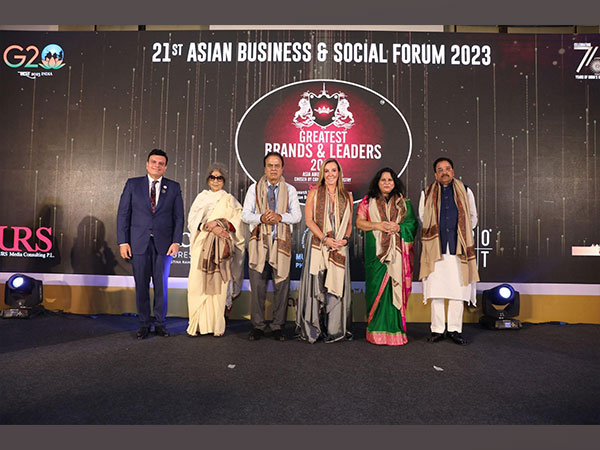 Title: 21st Asian Business & Social Forum 2023 & The Healthier India Conclave 2023